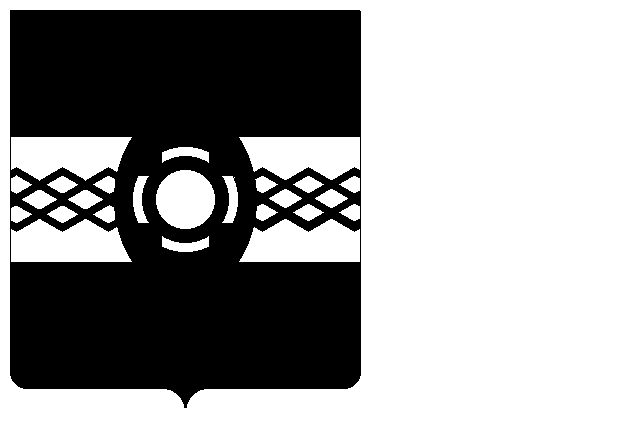 АДМИНИСТРАЦИЯ УДОМЕЛЬСКОГО ГОРОДСКОГО ОКРУГАПОСТАНОВЛЕНИЕ30.07.2021 г. Удомля № 897-па
Об организации и проведении аукциона на право заключения договора купли-продажи земельного участка, находящегося в государственной собственности до разграниченияВ соответствии с Земельным кодексом Российской Федерации, статьей 3.3 Федерального закона от 25.10.2001 № 137-ФЗ «О введении в действие Земельного кодекса Российской Федерации», Администрация Удомельского городского округаПОСТАНОВЛЯЕТ:1. Вынести на торги право на заключение договора купли-продажи земельного участка, находящегося в государственной собственности до разграничения, с кадастровым номером 69:35:0170102:55, из категории земель «земли населенных пунктов», площадью 396 кв.м, адрес (местоположение): Тверская область, Удомельский городской округ, д. Ряд, ул. Центральная, з/у 3, вид разрешенного использования: под общественную застройку.2. Форма торгов - аукцион, открытый по составу участников и по форме подачи предложений о цене.3. Установить:3.1. Начальную цену продажи земельного участка:58307 (Пятьдесят восемь тысяч триста семь) рублей 04 копейки;3.2. Величину повышения начальной цены продажи земельного участка (шаг аукциона) – 3% от начальной цены продажи земельного участка:1749 (Тысяча семьсот сорок девять) рублей 21 копейка;3.3. Размер задатка - 20% от начальной цены продажи земельного участка:11661 (Одиннадцать тысяч шестьсот шестьдесят один) рубль 40 копеек;4. В отношении земельного участка обременений не установлено.5. Утвердить извещение о проведении аукциона (Приложение).6. Назначить Поляруша Е.М. – главного специалиста комитета по управлению имуществом и земельным отношениям Администрации Удомельского городского округа, уполномоченным представителем организатора аукциона по приёму заявок на участие в аукционе и предоставлению информации о проведении аукциона.7. Извещение о проведении аукциона на право заключения договора купли-продажи земельного участка, находящегося в государственной собственности до разграничения, опубликовать до 13.08.2021 в печатном издании «Удомельская газета», разместить на официальном сайте муниципального образования Удомельский городской округ, на официальном сайте Российской Федерации в информационно-телекоммуникационной сети «Интернет» для размещения информации о проведении торгов.8. Настоящее постановление вступает в силу со дня его подписания.Глава Удомельского городского округа Р.А. Рихтер
